CHAPTER 11MISCELLANEOUS PROVISIONS§1101.  Uniformity of application and constructionIn applying and construing this Code, consideration must be given to the need to promote uniformity of the law with respect to its subject matter among states that enact it.  [PL 2003, c. 618, Pt. A, §1 (NEW); PL 2003, c. 618, Pt. A, §2 (AFF).]SECTION HISTORYPL 2003, c. 618, §A1 (NEW). PL 2003, c. 618, §A2 (AFF). §1102.  Electronic records and signaturesThe provisions of this Code governing the legal effect, validity or enforceability of electronic records or electronic signatures, and of contracts formed or performed with the use of such records or signatures, conform to the requirements of Section 102 of the federal Electronic Signatures in Global and National Commerce Act, 15 United States Code, Section 7002, and supersede, modify and limit the requirements of the federal Electronic Signatures in Global and National Commerce Act.  [PL 2003, c. 618, Pt. A, §1 (NEW); PL 2003, c. 618, Pt. A, §2 (AFF).]SECTION HISTORYPL 2003, c. 618, §A1 (NEW). PL 2003, c. 618, §A2 (AFF). §1103.  Effective dateThis Code takes effect on July 1, 2005.  [PL 2003, c. 618, Pt. A, §1 (NEW); PL 2003, c. 618, Pt. A, §2 (AFF).]SECTION HISTORYPL 2003, c. 618, §A1 (NEW). PL 2003, c. 618, §A2 (AFF). §1104.  Application to existing relationships1.  Application.  Except as otherwise provided in this Code, on July 1, 2005:A.  This Code applies to all trusts created before, on or after July 1, 2005;  [PL 2003, c. 618, Pt. A, §1 (NEW); PL 2003, c. 618, Pt. A, §2 (AFF).]B.  This Code applies to all judicial proceedings concerning trusts commenced on or after July 1, 2005;  [PL 2003, c. 618, Pt. A, §1 (NEW); PL 2003, c. 618, Pt. A, §2 (AFF).]C.  This Code applies to judicial proceedings concerning trusts commenced before July 1, 2005 unless the court finds that application of a particular provision of this Code would substantially interfere with the effective conduct of the judicial proceedings or prejudice the rights of the parties, in which case the particular provision of this Code does not apply and the superseded law applies;  [PL 2003, c. 618, Pt. A, §1 (NEW); PL 2003, c. 618, Pt. A, §2 (AFF).]D.  Any rule of construction or presumption provided in this Code applies to trust instruments executed before July 1, 2005 unless there is a clear indication of a contrary intent in the terms of the trust; and  [PL 2003, c. 618, Pt. A, §1 (NEW); PL 2003, c. 618, Pt. A, §2 (AFF).]E.  An act done before July 1, 2005 is not affected by this Code.  [PL 2003, c. 618, Pt. A, §1 (NEW); PL 2003, c. 618, Pt. A, §2 (AFF).][PL 2003, c. 618, Pt. A, §1 (NEW); PL 2003, c. 618, Pt. A, §2 (AFF).]2.  Continued application of statute.  If a right is acquired, extinguished or barred upon the expiration of a prescribed period that has commenced to run under any other statute before July 1, 2005, that statute continues to apply to the right even if it has been repealed or superseded.[PL 2003, c. 618, Pt. A, §1 (NEW); PL 2003, c. 618, Pt. A, §2 (AFF).]SECTION HISTORYPL 2003, c. 618, §A1 (NEW). PL 2003, c. 618, §A2 (AFF). The State of Maine claims a copyright in its codified statutes. If you intend to republish this material, we require that you include the following disclaimer in your publication:All copyrights and other rights to statutory text are reserved by the State of Maine. The text included in this publication reflects changes made through the First Regular and First Special Session of the 131st Maine Legislature and is current through November 1. 2023
                    . The text is subject to change without notice. It is a version that has not been officially certified by the Secretary of State. Refer to the Maine Revised Statutes Annotated and supplements for certified text.
                The Office of the Revisor of Statutes also requests that you send us one copy of any statutory publication you may produce. Our goal is not to restrict publishing activity, but to keep track of who is publishing what, to identify any needless duplication and to preserve the State's copyright rights.PLEASE NOTE: The Revisor's Office cannot perform research for or provide legal advice or interpretation of Maine law to the public. If you need legal assistance, please contact a qualified attorney.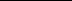 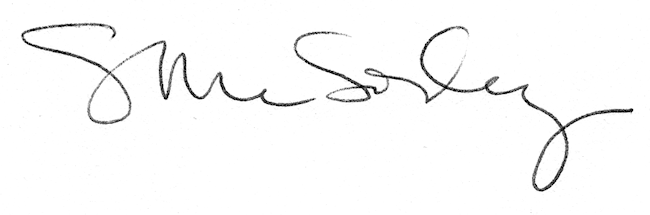 